НАВЕСНОЕ ОБОРУДОВАНИЕ ДЛЯ ТРАКТОРОВПересадчик деревьев ПД 3-700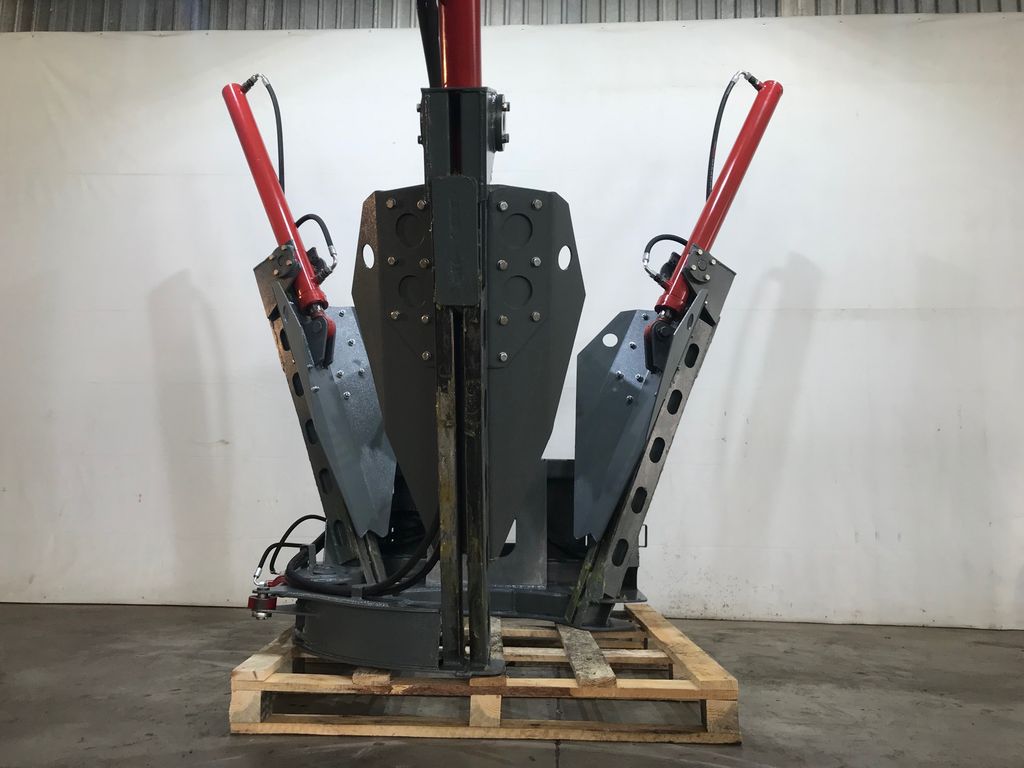 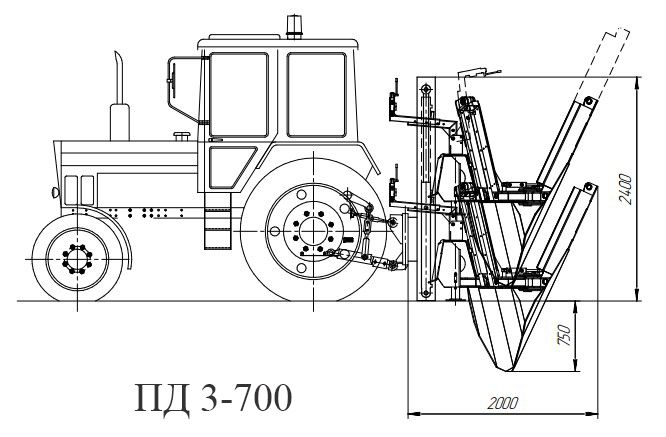 Пересадчик деревьев помогает оперативно выкапывать, транспортировать и пересаживать деревья (или другие кустарники) без повреждения корневой системы.Пересадчик прост в эксплуатации, поэтому процесс пересадки занимает совсем мало времени. Окружность оборудования с лопатами смыкается вокруг кустарника и опускается в почву. Лопаты углубляются, образуя конус. После этого конус поднимается вверх вместе с деревом и его родной почвой вокруг корневой системы.Технические характеристики:ПараметрыПД 3-700Условный диаметр кома у поверхности земли, м  не более0,7Диаметр ствола дерева у поверхности земли, мм  не более60Размер заглубления ножей (лопат) по вертикали, мм600Количество ножей (лопат), шт3Давление в гидросистеме, МПа12…20Рабочая подача гидравлической жидкости, л/мин.	40…50Габаритные размеры, ммДлина2000Ширина1700Высота2400Масса, кг800Климатическое исполнение по ГОСТ 15150-69		УХЛ 1